1 ритмика от 12.05.Ссылка на видеоурок: 1 ритмика 7 неделя - YouTube1) Распределите названия животных и птиц по колонкам с подходящим для них ритмическим рисунком. Сфотографируйте и пришлите мне.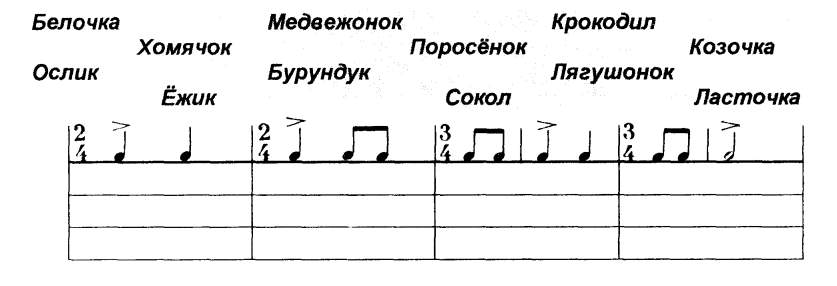 Задания по ритмике принимаются по вторник включительно!!!Выполненное задание пришлите мне по адресу vcherashnyaya-distant2020@yandex.ru. В письме не забудьте указать имя и фамилию.